Western Australia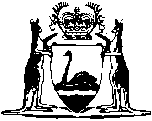 Public Officers Act 1879		This Act was repealed by the Courts Legislation Amendment and Repeal Act 2004 s. 19 (No. 59 of 2004) as at 1 May 2005 (see s. 2 and Gazette 31 Dec 2004 p. 7128).Western AustraliaPublic Officers Act 1879Contents4.	As to Police Magistrates, Resident Magistrates, and Government Residents	15.	Short title	2NotesCompilation table	3Western AustraliaPublic Officers Act 1879An Act to regulate the Appointment of certain Public Officers.PreambleWhereas by divers Ordinances and Acts of the Legislative Council of Western Australia, powers and authorities, rights and privileges are conferred, and duties, restrictions, and liabilities are imposed on Public Officers; And whereas such Public Officers are often unable in person to exercise and discharge the powers and duties of their respective offices: Be it therefore enacted by His Excellency the Governor of Western Australia and its Dependencies, by and with the advice and consent of the Legislative Council thereof, as follows: — [1-3.	Repealed by 44 Vic., No. 4.] 4.	As to Police Magistrates, Resident Magistrates, and Government Residents 		And whereas by certain Ordinances and Acts of the Legislature, certain functions are directed or empowered to be exercised by a Police Magistrate, or by a Resident Magistrate, or by a Government Resident, and whereas in some parts of the Colony there are officers designated with one only of such titles: Be it therefore further enacted as follows: — 		From and after the passing of this Act the functions prescribed to be discharged by a Police Magistrate, or by a Resident Magistrate, or by a Government Resident exclusively, shall be exercisable by any officer being a Police Magistrate, Government Resident, or Resident Magistrate within the Colony of Western Australia.5.	Short title 		This Act may be cited for all purposes as the Public Officers Act 1879.	[Section 5 amended by No. 74 of 2003 s. 148.]Notes1	This is a compilation of the Public Officers Act 1879 and includes the amendments made by the other written laws referred to in the following table.Compilation tableN.B:	The Public Officers Act 1879 is affected by No. 17 of 1957, the Stipendiary Magistrates Act 1957.2	Now known as the Public Officers Act 1879; short title changed (see note under s. 5).Short titleNumber and YearAssentCommencementThe Public Officers Act 187943 Vict., No. 18 Aug 18798 Aug 1879The Public Officers Amendment Act 188044 Vict., No. 4 6 Aug 18806 Aug 1880Statutes (Repeals and Minor Amendments) Act 2003 s. 14874 of 200315 Dec 200315 Dec 2003 (see s. 2)This Act was repealed by the Courts Legislation Amendment and Repeal Act 2004 s. 19 (No. 59 of 2004) as at 1 May 2005 (see s. 2 and Gazette 31 Dec 2004 p. 7128)This Act was repealed by the Courts Legislation Amendment and Repeal Act 2004 s. 19 (No. 59 of 2004) as at 1 May 2005 (see s. 2 and Gazette 31 Dec 2004 p. 7128)This Act was repealed by the Courts Legislation Amendment and Repeal Act 2004 s. 19 (No. 59 of 2004) as at 1 May 2005 (see s. 2 and Gazette 31 Dec 2004 p. 7128)This Act was repealed by the Courts Legislation Amendment and Repeal Act 2004 s. 19 (No. 59 of 2004) as at 1 May 2005 (see s. 2 and Gazette 31 Dec 2004 p. 7128)